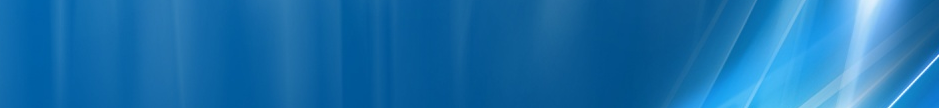 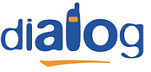 Ador numele acestui site, Dunarea „cash point” ! Este montat în interiorul Orange Shop Dunarea (asa i se spune blocului)... sau mai bine zis în acest Dialog Shop inaugurat pe 9 decembrie 1998... site-ul fiind instalat abia un an mai târziu, pe 3 decembrie 1999 ! In mod foarte surprinzator nu se emite decât pe 2G !HW equipmentBTS Alcatel M5M				| 2 TRXMW NEC Neo 26       BI_530 BSC TNB		| 100 MbpsLINK-ul a fost swap-uit la începutul lunii aprilie 2008 (week 15). Interesant totusi ca au bagat un Nec Pasolink deja de pe atunci, asta pentru un BTS care nu emite decât pe 2G !Comunicat MobilRomAstazi, 9 decembrie 1998, Mobil Rom inaugureaza cel de-al doilea magazin Dialog GSM din Bucuresti. Acesta este situat pe bulevardul Nicolae Balcescu nr. 3 - 5, la parterul blocului Dunarea si este cel al patrulea magazin inaugurat de catre compania Mobil Rom în România, dupa cele de la Constanta, Cluj si Bucuresti.Noul magazin, construit la standarde occidentale, pune la dispozitia tuturor clientilor actuali si potentiali servicii si produse GSM de calitate la preturi promotionale. Astfel, pâna pe data de 31 decembrie, Dialog GSM ofera tuturor celor interesati o reducere de 5% la achizitionarea produselor si accesoriilor comercializate prin acest magazin. Aceasta reducere se va aplica peste oferta promotionala deja lansata pentru iarna aceasta de catre Dialog GSM. În urmatoarele zile, Mobil Rom va mai deschide alte doua noi magazine, unul la Brasov iar altul la Craiova. Si toate acestea pentru ca Dialog GSM doreste sa fie cât mai aproape de fiecare dintre voi.BCCHLACCIDTRXDiverse7810096112H78, H81RAM -111 dBmBA_List 67 / 70 / 73 / 88 / 89 / 124RAR2Test 7EA   |   2Ter 0Not BarredT321260BSIC 1PRP5DSF18MTMS-TXPWR-MAX-CCH5     |33 dBmBABS-AG-BLKS-RES3RAI101CNCCCH configuration0     |Not CombinedRAC5CRH8